проект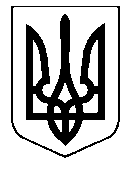 УкраїнаНОСІВСЬКА  МІСЬКА  РАДАНОСІВСЬКОГО  РАЙОНУ     ЧЕРНІГІВСЬКОЇ  ОБЛАСТІВИКОНАВЧИЙ КОМІТЕТР І Ш Е Н Н Я04 квітня 2018 року                         м. Носівка                                       № Про вилучення з оперативногоУправління відділу освіти, сім’ї, молоді та спорту Носівської міської радиіндивідуально визначеного майнаВідповідно до статей 29, 52, 60 Закону України «Про місцеве самоврядування в Україні», Закону України «Про передачу об’єктів права державної та комунальної власності»,  Постанови Кабінету Міністрів України від 21.09.1998 №1482 «Про передачу об’єктів права державної та комунальної власності», рішення тридцять першої сесії сьомого скликання від 22.12.2017 року №11/33/VII «Про реорганізацію Козарівського дошкільного навчального закладу загального типу «Каштанчик», виконавчий комітет міської ради вирішив:1. Надати згоду на вилучення з оперативного управління відділу освіти, сім’ї, молоді та спорту Носівської міської ради майна згідно                 додатку 1.2. Надати згоду на передачу в оперативне управління Носівській міській раді майна згідно додатку 2. 3.Погодити кандидатури до складу комісії  по прийому-передачі майна між Носівською міською радою та  відділом освіти, сім’ї, молоді та спорту Носівської міської ради згідно додатку 3.3. Надати згоду на передачу в оперативне управління відділу культури і туризму Носівської міської ради майна згідно додатку 4.4. Погодити кандидатури до складу комісії  по прийому-передачі майна  між відділом освіти, сім’ї, молоді та спорту Носівської міської ради та  відділом  культури і туризму Носівської міської ради згідно додатку 5.5. Подати проект рішення з даного питання на розгляд постійних комісій та сесії міської ради.6. Контроль  за  виконанням  даного рішення  покласти  на заступника міського голови з питань гуманітарної сфери Міщенко Л.В., начальника відділу культури і туризму Носівської міської ради Антонович Л.І. та в.о. начальника відділу освіти, сім’ї, молоді та спорту Носівської міської ради Горбащенко Т.Л.Міський голова                  		В.М. ІгнатченкоДодаток 1до рішення виконавчого комітетувід 04 квітня 2018 року №  Перелік окремо визначеного майна, що підлягає вилученню з оперативного управління відділу освіти, сім’ї, молоді та спорту Носівської міської радиКеруючий справамивиконавчого комітету                                                      І.І. ВласенкоДодаток 2до рішення виконавчого комітетувід 04 квітня 2018 року №  Перелік окремо визначеного майна, що підлягає передачі в оперативне управління  Носівської міської радиКеруючий справамивиконавчого комітету                                                      І.І. ВласенкоДодаток 3до рішення виконавчого комітетувід 04 квітня 2018 року № Склад комісії по прийманню-передачі комунального майнаКеруючий справамивиконавчого комітету                                                      І.І. ВласенкоДодаток 4до рішення виконавчого комітетувід 04 квітня 2018 року №  Перелік окремо визначеного майна, що підлягає передачі в оперативне управління відділу культури і туризму Носівської міської радиКеруючий справамивиконавчого комітету                                                       І.І. ВласенкоДодаток 5до рішення виконавчого комітетувід 04 квітня 2018 року № Склад комісії по прийманню-передачі комунального майна№ п/пНайменуванняОд. виміруКількістьІнвентарний номер1Земельна ділянка ДНЗ7423882000:01:001:0053га0,3000-2Земельна ділянка котельня7423882000:01:001:0054га0,0078-3Будівля дитячого садкашт1103100054Будівля центральної котельнішт1103100065Котел газовий КГБ-100шт2104900666Насосна станціяшт1104900797Насос циркулярнийшт1104900758Редуктор газовийшт2104900839Лічильник газовийшт41049008210Вогнегасникшт4113600311Сигналізатор газушт111137001№ п/пНайменуванняОд. виміруКількістьІнвентарний номер1Земельна ділянка ДНЗ7423882000:01:001:0053га0,3000-3Будівля дитячого садкашт110310005Голова комісії:Сичов Олександр Васильовичзаступник міського голови з питань ЖКГЧлени комісії:Самокиш Валентина Степанівнаначальник  відділу бухгалтерського обліку та звітності – головний бухгалтер виконавчого аппарату міської радиКривенко Валентин БорисовичГорбащенко Тетяна ЛеонідівнаБурячок Олена Вікторівнаначальник відділу ЖКГ та благоустроювиконавчого апарату міської радив.о. начальника відділу освіти, сім’ї, молоді та спорту Носівської міської радиголовний бухгалтер відділу освіти, сім’ї, молоді та спорту Носівської міської радиБруй Тетяна Миколаївнастароста Козарського старостинського округу№ п/пНайменуванняОд. виміруКількістьІнвентарний номер1Земельна ділянка котельня7423882000:01:001:0054га0,0078-2Приміщення центральної котельнішт1103100063Котел газовий КГБ-100шт2104900664Насосна станціяшт1104900795Насос циркулярнийшт1104900756Редуктор газовийшт2104900837Лічильник газовийшт4104900828Вогнегасникшт411360039Сигналізатор газушт111137001Голова комісії:Сичов Олександр Васильовичзаступник міського голови з питань ЖКГЧлени комісії:Самокиш Валентина Степанівнаначальник  відділу бухгалтерського обліку та звітності – головний бухгалтер виконавчого аппарату міської радиКривенко Валентин БорисовичАнтонович Людмила ІванівнаПроценко Людмила МиколаївнаБурячок Олена ВікторівнаБруй Тетяна Миколаївна Керуючий справами виконавчого комітетуначальник відділу ЖКГ та благоустроюначальник відділу культури і туризму Носівської міської радиголовний бухгалтер відділу культури і туризму Носівської міської радиголовний бухгалтер відділу освіти, сім’ї, молоді та спорту Носівської міської радистароста Козарського старостинського округу                                         І.І. Власенко